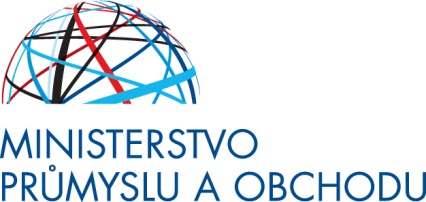 Vyhodnocení Státního programu na podporu úspor energie a využití obnovitelných zdrojů energie pro rok 2014červen 2015ÚVOD, ZÁKLADNÍ DATAProgram EFEKT je zřízen na základě ustanovení § 5 zákona č. 406/2000 Sb., o hospodaření energií, ve znění pozdějších předpisů. Tento dokument vyjadřuje cíle v oblasti zvyšování účinnosti užití energie, snižování energetické náročnosti a využití obnovitelných a druhotných zdrojů v souladu se schválenou státní energetickou koncepcí a zásadami udržitelného rozvoje. České republice plynou z členství v EU povinnosti plnit společné závazky. V rámci  klimaticko–energetické politiky patří mezi stěžejní úkoly plnění závazků vyplývajících ze směrnice Evropského parlamentu a Rady č. 2009/28/ES o podpoře obnovitelných zdrojů energie a Směrnice EP a Rady č. 2012/27/EU o energetické účinnosti. V oblasti obnovitelných zdrojů energie (OZE) je stanoven ČR cíl do roku 2020 ve výši 13 % podílu OZE na hrubé konečné spotřebě energie. Ze směrnice o energetické účinnosti ČR vyplývá cíl úspory energie ve výši 47,84 PJ na konečné spotřebě energie do roku 2020.Pro zajištění výše uvedených závazků je nutno vytvářet vhodné politické a legislativní podmínky a připravovat technická a ekonomická řešení. Jedním z  ekonomických nástrojů, který jistou měrou přispívá k dosažení stanovených cílů, jel právě program EFEKT. Je to způsobeno zejména širokou škálou podporovaných aktivit, které ať již přímo či nepřímo způsobují úspory energií jak ve veřejné tak soukromé sféře.Program se orientuje na úzce vymezené konkrétní aktivity, které nelze financovat z operačních programů nebo jiných zdrojů. Program EFEKT slouží Ministerstvu průmyslu a obchodu jako jedna z cest, jak pozitivně ovlivnit úspory energie v ČR. Lze ho vnímat jako doplňkový program k energetickým programům podporovaným ze strukturálních fondů Evropské unie. Program EFEKT pro rok 2014 byl schválen usnesením vlády č. 874 ze dne 20. 11. 2013.OBLASTI PODPORY A ROZDĚLENÍ PROSTŘEDKŮOblasti podpory:Úspory energie – komplexní opatření ke snížení energetické náročnosti osvětlovací soustavy, úspory energie ve výrobních průmyslových procesech, rekonstrukce otopné soustavy a zdroje tepla v budově, zařízení k využití tepelné nebo tlakové odpadní energie; Energetické poradenství - energetická konzultační a informační střediska (EKIS);Propagace a vzdělávání - kurz, seminář v oblasti energetiky, publikace, příručky a informační materiály v oblasti energetiky;Energetický management – zavedení systematického managementu hospodaření energií podle ČSN EN ISO 50001, příprava energeticky úsporných projektů řešených metodou EPC;Specifické a pilotní projekty - projekty vzdělávání a studie.V roce 2014 byla z Programu EFEKT skutečně čerpaná dotace ve výši 29,3 mil. Kč, kterou bylo podpořeno 131 projektů v oblasti úspor energie s celkovými investičními náklady přes 57 mil. Kč.Tabulka 1 - Přehled podpořených projektů podle oblastí podpory včetně celkových nákladůSpektrum podpořených aktivit se oproti předchozímu roku snížilo zejména kvůli každoroční snaze o přesnější zacílení programu. Důraz byl  kladen na akce s nepřímými úsporami energie (poradenství, propagace, management) nejen jako důsledek nízkého rozpočtu programu, ale také vzhledem k operačním programům, které se podpoře investičních projektů věnují velkoryseji s podporou strukturálních fondů EU. Akce s přímými úsporami však zůstávají nedílnou součástí programu EFEKT, zejména ty, které nejsou podporovány z jiných zdrojů.Tabulka 2 - Přehled podpořených projektů podle jednotlivých aktivitGraf 1 - Dotace na podpořené projekty podle typu projektu (v mil. Kč)Graf 3 - Dotace na podpořené projekty podle aktivit (v mil. Kč)Z Grafu 1 je patrné, že v roce 2014 šlo nejvíce finančních prostředků do investičních akcí. Bylo podpořeno 36 projektů celkovou finanční částkou 15,87 mil. Kč. V neinvestiční oblasti bylo podpořeno 95 projektů finanční částkou 13,44 mil. Kč.Dotace pro energetické poradenství (24,3 % financí; Graf 3) představuje částku poskytnutou poradenským střediskům EKIS podle skutečného počtu bezplatně vykonaných konzultací pro veřejnost. V roce 2014 bylo v síti EKIS 60 středisek po celé republice.Energetický management byl podpořen jen 6,32 % z rozpočtu programu (Graf 3). Toto malé procento vychází z nízkého zájmu žadatelů o tento typ podpory, způsobený nedostatečnou informovaností cílové skupiny o přínosu implementace energetického managementu. Tato oblast podpory však v sobě skrývá velký potenciál následných úspor energie pro obce. V oblasti podpory Specifické a pilotní projekty vyhlásilo MPO jednu výzvu. Ta byla podpořena částkou 0,89 mil. Kč, což je 3,02 % z rozpočtu programu.Investiční projekty byly podpořeny 54,14 % z celkového rozpočtu programu (Graf 1). Přiznané dotace přinášejí největší celkové investice (vlastní finanční prostředky příjemců dotace) do akcí na úsporu energie v oblasti Úspora energie (Graf 2). V roce 2014 žádaly o dotaci v těchto aktivitách většinou obce. Podpořené projekty lze rozdělit na akce s přímými a nepřímými úsporami energie. Přínosy obou části jsou samostatně vyhodnoceny v následujícím textu. Z grafů je patrné, že 45,86 % finančních prostředků programu EFEKT 2014 bylo vloženo do podpory aktivit s nepřímými úsporami energie.Tabulka 3 - Objem dotací podle typu příjemce (Kč)Program EFEKT 2014 můžeme zhodnotit také z hlediska typu příjemců (Tabulka 3, Graf 4). Je zřejmé, že největší část dotací, více než polovinu (59 %), dostávají obce a města. Následují právnické osoby (22 %), což jsou společnosti s r.o. a akciové společnosti. Dále jsou spolky (6 %), fyzické osoby (5,9 %) a ostatní neziskové organizace (3 %).Graf 4 - Dotace podle typu příjemce v % z rozpočtuVYHODNOCENÍ PŘÍNOSŮ FINANČNÍCH PROSTŘEDKŮVYHODNOCENÍ INVESTIČNÍCH AKCÍ Skutečně čerpaná dotace ve výši 15,87 mil. Kč byla poskytnuta na 36 investičních akcí s celkovými investičními náklady přes 25,91 mil. Kč.  Přímé úspory energie lze vyčíslit roční úsporou v GJ, která je podložena údaji z dokumentace k podaným žádostem, především z energetických auditů. Předpokládané roční úspory energie a roční úspory tun CO2 jsou uvedeny v Tabulka 4.Tabulka 4 - Vyhodnocení projektů s přímými úsporami energieGraf 5 - Roční úspora energie a CO2 projektů s přímými úsporami energieGrafy zobrazují vyhodnocení 36 akcí s přímými úsporami energie. Z celkového rozpočtu programu bylo na investiční aktivity vydáno 15,87 mil. Kč (tj. 50,5 % rozpočtu). Tyto projekty přinesly celkové investice ve výši přes 40,38 mil. Kč.Zájem žadatelů o investiční dotace v roce 2014 byl menší než v roce předcházejícím. V roce 2013 přišlo 100 žádostí, ale podpořeno bylo pouze 11 akcí. Přestože v roce 2014 bylo podáno jen 54 žádostí, bylo podpořeno 36 projektů. O investiční dotaci žádaly většinou obce. Některé v průběhu administrace již přiznané dotace odstoupily od čerpání dotace, některým se nepodařilo zrealizovat výběrová řízení na dodavatele zakázky včas, a proto nemohly dotaci čerpat, nebo získali zakázku za nižší cenu, než byl předpoklad. Z tohoto důvodu zbylo v rozpočtu 5,06 mil. Kč, které byly převedeny do roku 2016.Investiční projekty přinesly ne příliš vysokou, ale relativně odpovídající přímou úsporu energie přes 7,02 tisíc GJ/rok a 1,38 tisíc tun CO2/rok (Graf 5, Tabulka 4). Přestože byl počet žádostí v roce 2014 nižší oproti roku předcházejícímu, je o investiční akce velký zájem, což potvrzuje počet podaných žádostí v roce 2015.Tzv. investiční projekty, tedy projekty s přímou úsporou energie, jsou z pohledu celkového rozpočtu programu finančně náročné. Je možné podpořit pouze několik těchto projektů ročně. Přímé úspory energie z tohoto důvodu nejsou významné v porovnání s dosahovanými úsporami jiných programů (OPPI, OPŽP). I tak ale přinesla dotace ve výši 15,87 mil. Kč celkové investice do projektů ve výši 40,38 mil. Kč (Graf 6).V oblasti úspory energie byly vypsány aktivity a podpořeny projekty:Komplexní opatření ke snížení energetické náročnosti osvětlovací soustavy. Podpořeno bylo 19 projektů a provedená opatření přinesla roční úsporu energie ve výši 3 059 GJ, což odpovídá 850 MWh.Rekonstrukce otopné soustavy a zdroje tepla v budově - podpořeno bylo 17 projektů a rekonstrukce přinese roční úsporu energie 3 956 GJ, což odpovídá 1 099 MWh.VYHODNOCENÍ NEINVESTIČNÍCH AKCÍ Skutečně čerpaná dotace ve výši 13,44 mil. Kč byla poskytnuta na 95 akcí s celkovými neinvestičními náklady necelých 17 mil. Kč. Tabulka 5 - Vyhodnocení projektů s nepřímými úsporami energiePodpořené akce s nepřímou úsporou energie mají svůj nesporný smysl, i když takto docílenou úsporu energie nelze jednoduše vyčíslit. Pozitivní výsledky státní dotace v oblasti propagace se nezbytně projeví v osvětě obyvatel ČR a v každodenních drobných úsporách energie v běžném životě informovaných občanů. Ještě větší pozitivní dopad na veřejný životní prostor očekáváme prostřednictvím osvětového působení na představitele komunální politiky.Oproti předcházejícímu roku byla v roce 2014 snížena částka na neinvestiční akce z rozpočtu programu EFEKT na 45,86 % (z průvodních 73 % rozpočtu). Je zřejmé (Graf 9), že finančně bylo nejvíce podpořeno energetické poradenství, a to 24,3 % z rozpočtu na neinvestiční akce.Neinvestiční projekty přinesly celkové investice téměř 16,99 mil. Kč (Graf 8). To není o mnoho více, než je poskytnutá dotace (13,44 mil. Kč). Toto srovnání je důsledkem nastavení programu EFEKT 2014. Ze znění programu vyplývá, že v neinvestičních oblastech je až na jednu výjimku maximální % pokrytí z dotace na úrovni 80 – 100 % celkových nákladů. Například bezplatné energetické poradenství je dotováno ze 100 %.V oblasti Specifické a pilotní projekty byly vyhlášeny následující výzvy a podpořeny projekty:Byla vyhlášena 1 výzva na vypracování analýzy s názvem „Hodnocení energetické a ekonomické efektivnosti technologií pro energetické využití odpadů aplikovatelných v České republice“. Bylo doručeno 8 žádostí, z toho byla podpořena 1 žádost za 0,887 mil. Kč (Graf 9).V oblasti energetického poradenství byly vypsány aktivity a podpořeny projekty:Energetické konzultační a informační středisko (dále jen EKIS) - statut EKIS pro rok 2014 byl přiznán 60 subjektům s ohledem na rozložení poradenské sítě v rámci celé ČR. V roce 2014 pracovalo v síti EKIS okolo 250 poradců. Celkem bylo zodpovězeno 8,7 tis. dotazů (z toho 8 tis. osobně a 700 prostřednictvím on-line poradny). Dotazy tazatelů směřovaly nejčastěji do oblasti dotace a financování projektů, zateplování budov, vytápění, energetických auditů, energetických průkazů a štítků, do ceny energií a účtování tepla a mimo jiné i do legislativy apod. Poradna EKIS se těší vzrůstající oblibě. Trvale uspokojivá je také návštěvnost webového portálu MPO, kde je k dispozici on-line energetická poradna a kde se zájemci mohou seznámit mj. s nejrůznějšími informacemi o úsporách energie včetně dotačních programů, které se této oblasti týkají. Poradenská síť pro veřejnost EKIS se každoročně aktualizuje a je významnou součástí Programu EFEKT. Systém bezplatného energetického poradenství probíhá nejen osobně ve střediscích po celé republice, ale také prostřednictvím on-line poradny. Výhody on-line poradny mohou tazatelé využít na webovém portálu MPO www.mpo-efekt.cz.V oblasti vzdělávání a propagace byly vypsány aktivity a podpořeny projekty:Výstava, kurz, seminář, konference v oblasti energetiky – bylo podpořeno celkem 7 odborných vzdělávacích a propagačních akcí. Byly podpořeny akce změřené především na úsporné budovy a financování úsporných opatření.Publikace, příručky a informační materiály v oblasti úspor energie – bylo podpořeno 13 produktů se zaměřením především na klimatizační systémy, energetický management, uplatnění metody EPC, růst energetické účinnosti, úsporné budovy a další s podobnou tématikou. Podpořené produkty jsou zdarma k dispozici na internetových stránkách jak poradenským střediskům EKIS, tak i široké veřejnosti.V oblasti energetického managementu byly vypsány aktivity a podpořeny projekty:Zavedení systematického managementu hospodaření energií podle ČSN EN ISO 50001, kde bylo podpořeno 10 projektů.Příprava energeticky úsporných projektů řešených metodou EPC, kde byly podpořeny 4 projekty.Projekty v této oblasti s sebou nesou potenciál velkých energetických úspor v obcích a krajích.ZÁVĚRV roce 2014 byly z Programu EFEKT vyplaceny dotace v celkové výši přes 29 mil. Kč, kterými bylo podpořeno 131 projektů v oblasti úspor energie. Tyto dotace iniciovaly uskutečnění investičních i neinvestičních projektů v celkové hodnotě přes 57 mil. korun.V roce 2014 jsme opět zaznamenali významný převis žádostí o dotaci nad možnostmi programu, zejména v neinvestičních akcích. Žadatelé a příjemci dotace byli podnikatelé (fyzické i právnické osoby), obecně prospěšné společnosti a spolky, obce, školy a pod.Program EFEKT kromě přímých úspor přináší vysokou přidanou hodnotu ovlivňováním veřejnosti ve zdravém přístupu k úsporám energie v denním životě.  Publikace a příručky pro veřejnost, zpracované s podporou státní dotace, jsou mj. volně přístupné na webovém portálu ministerstva www.mpo-efekt.cz . Semináře pořádané s přispěním státní dotace jsou hojně navštěvované a podle své náplně přinášejí nové informace odborníkům, zástupcům veřejné správy i široké veřejnosti. Mimořádné oblibě se těší bezplatné energetické poradenství, tzv. EKIS. Zájemce o radu v oblasti úspor energie může kontaktovat poradenská střediska po celé České republice osobně, nebo může využít on-line poradnu na výše uvedeném webu MPO. V roce 2014 bylo zpracováno přes téměř 9 tisíc bezplatných konzultací pro veřejnost. Webový portál MPO propagující program EFEKT s on-line energetickou poradnou v roce 2014 přivítal asi 310 tisíc virtuálních návštěvníků.Čerpání rozpočtuV roce 2014 bylo ze státního rozpočtu na Program EFEKT uvolněno 30 mil Kč a rozpočet programu byl doplněn o 4,37 mil. Kč nevyčerpaných nároků z minulých let. Finance byly přiděleny žadatelům v téměř plné výši. Nebyly však v plné výši vyčerpány a do nevyčerpaných nároků na příští rok bude převedeno 5,06 mil. Kč.  Někteří příjemci dotace odstoupili od přijetí dotace kvůli chybějícím prostředkům na dofinancování projektu, nedokončenému výběrovému řízení na dodavatele apod.Plnění věcných záměrů, vyhodnocení hospodárnostiZa rok 2014 bylo v programu EFEKT vynaloženo 15,87 mil. Kč na podporu akcí s přímými úsporami energie. Tato částka přinesla celkové investice za téměř 40,38 mil. Kč a znamená celkovou roční úsporu přes 7,01 tis. GJ (přes 1948 MWh) a 1,4 tis. tun CO2   ročně. Průměrné měrné investiční náklady na úsporu 1 GJ jsou 5 756,- Kč, na kterých se dotace ze státního programu EFEKT 2014 podílela ve výši 2 262,- Kč. Úkol programu EFEKT byl dosud spatřován především v podpoře nepřímých úspor energie a v poradenské a vzdělávací činnosti. V roce 2014 se tento trend obrátil a program se více zaměřil na investiční projekty. Letos byl převis poptávky nad nabídkou v poměru 88 mil. Kč v žádostech oproti 29 mil. Kč v přidělených dotacích.Efektivnost programu EFEKT nelze měřit přímo. Jeho přínosy se projeví nepřímo tak, že přispěje k propagaci cílů Evropské unie stanovených pro ČR u veřejnosti, přispěje k informovanosti veřejnosti o stimulačních ekonomických nástrojích, poskytne objektivní nekomerční technicko-ekonomické informace firmám, obcím i individuálním zájemcům a shromáždí informace užitečné pro formulování akčních dokumentů v oblasti efektivního nakládání s energií. K těmto aktivitám přispívá také webový portál s názvem www.mpo-efekt.cz . Portál slouží pro všestrannou propagaci úspor energie a využití obnovitelných zdrojů energie. Návštěvník zde nalezne mimo jiné internetovou energetickou poradnu, informace o programech v oblasti úspor energie a obnovitelných zdrojů, zejména o programu EFEKT, odborné publikace a také informace o související legislativě.Z výše uvedeného vyplývá, že značná část financí je směrována i přes vyšší podporu investičních akcí právě do projektů, jejichž přínos nelze objektivně změřit. Proto není přímá úspora energie, dosažená realizací investičních akcí, zatím příliš významná. Přesto, že kvůli nízkému rozpočtu programu dosahujeme jen nevýznamných přímých úspor energie a CO2 ročně, nepovažujeme jeho výsledky za zanedbatelné, zejména co do osvěty veřejnosti a municipalit. I toto je součást cesty, jak napomoci k plnění závazků České republiky vůči EU v oblasti ochrany ovzduší. Program EFEKT se skromným rozpočtem svým způsobem také přispívá ke splnění úkolu daného Klimaticko-energetickým balíčkem.Předpokládaný další postup realizace programuNáklady na Státní program EFEKT pro aktuální rok 2015 představuje částka 30 mil. Kč (plus 5,06 mil. Kč z nespotřebovaných výdajů minulých let), která bude rozdělena mezi investiční a neinvestiční aktivity. Dále bude rozpočet programu EFEKT 2015 navýšen o 12 mil. Kč zapojením nároků z nespotřebovaných neprofilujících výdajů Ministerstva průmyslu a obchodu z prodeje emisních povolenek v souladu se zákonem č. 383/2012 Sb., o podmínkách obchodování s povolenkami na emise skleníkových plynů, ve znění pozdějších předpisů. Tyto prostředky půjdou beze zbytku na investiční aktivitu „Komplexní opatření ke snížení energetické náročnosti veřejného osvětlení“, která splňuje podmínku použití podle § 7 odst. (5) zákona č. 383/2012 Sb., a to na podporu úspor energie na straně spotřebitelů.V roce 2015 je opět zaznamenán převis poptávky nad finančními možnostmi programu EFEKT. Hodnotitelská komise se i v letošním roce rozhodla ve větší míře podpořit investiční projekty, než tomu bylo v letech minulých. Podpora neinvestičních akcí bude omezena, protože v důsledku vysoké podpory této oblasti v předchozích letech je zajištěna dostatečná informovanost široké veřejnosti a dostupnost odborných materiálů pro odbornou veřejnost. Klade se také důraz na podporu bezplatného energetického poradenství v oblasti úspor energie. 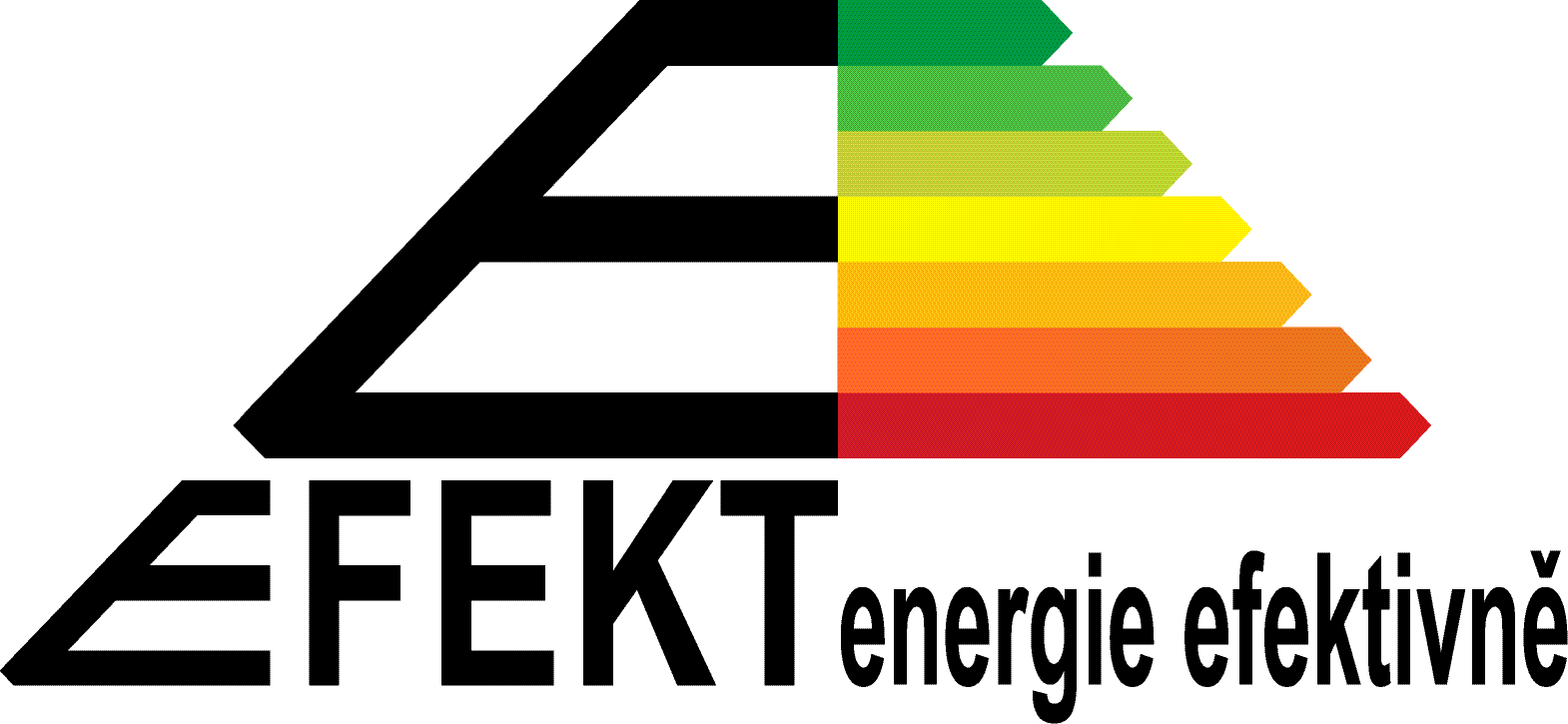 Oblast podporyPodpořené  projektyCelkové investiční náklady v KčSkutečně čerpaná dotace v KčÚspory energie3640 378 18315 865 037Energetické poradenství607 121 7447 121 744Propagace, vzdělávání204 660 9703 236 625Energetický management144 324 1502 195 704Specifické a pilotní projekty1886 500886 500Celkem13157 371 54729 305 610Oblast podporyAktivitaAktivitaAktivitaPodané 
žádostiPožadovaná
dotace
KčPodpo-řené
projektySkutečně čerpaná 
dotace KčÚspory energieB.1B.1Opatření ke snížení energetické náročnosti veřejného osvětlení3315 377 269198 014 093Úspory energieB.2B.2Rekonstrukce otopné soustavy a zdroje tepla v budově2410 535 610177 850 944Investiční projekty celkemInvestiční projekty celkemInvestiční projekty celkemInvestiční projekty celkem5725 912 8793615 865 037Energetické poradenstvíEnergetické poradenstvíC.1Energetická konzultační a informační střediska (EKIS)6419 200 000607 121 744Propagace a vzděláváníPropagace a vzděláváníD.1Kurz, seminář v oblasti energetiky8411 191 8057845 625Propagace a vzděláváníPropagace a vzděláváníD.2Publikace, příručky a informační materiály v oblasti energetiky9419 012 399132 391 000Energetický managementEnergetický managementE.1Zavedení systematického managementu hospodaření energií 185 268 000101 853 082Energetický managementEnergetický managementE.2Příprava energeticky úsporných projektů řešených metodou EPC10982 6444342 622Specifické projektySpecifické projektyAProjekty vzdělávání a studie86 473 9501886 500Neinvestiční projekty celkemNeinvestiční projekty celkemNeinvestiční projekty celkemNeinvestiční projekty celkem27862 128 7989513 440 573CELKEMCELKEMCELKEMCELKEM33588 041 67713129 305 610PoložkyPříjemci dotace podle typuSkutečně čerpaná dotace v Kč5212, 6312FYZICKÉ OSOBY1 738 6675213, 6313PRAVNICKÉ OSOBY6 548 4555221, 6321O.P.S.533 0125222, 6322OBČANSKÁ SDRUŽENÍ1 841 2315229, 6329OSTATNÍ NEZISK. ORG.922 7205321, 6341OBCE17 321 5255323, 6342KRAJE200 0005332, 6352VŠ200 000 CELKEM29 305 610Úspora energie (GJ/rok)Úspora CO2
t/rokSkutečně čerpaná dotace v KčPočet 
podpořených projektůB1- osvětlení3 0599488 014 09319B2- otopná soustava3 9564277 850 94417 CELKEM7 0151 37515 865 03736AktivitaCelkové neinvestiční náklady v KčPodpořené  projektySkutečně čerpaná dotace v KčA – Specifické projekty886 5001886 500C - Energetické poradenství7 121 744607 121 744D – Propagace, vzdělávání4 660 970203 236 625E - Energetický management4 324 150142 195 704Celkem16 993 3649513 440 573